PRODEJ RYBna sádce za prodejnou Jednoty v Člunku 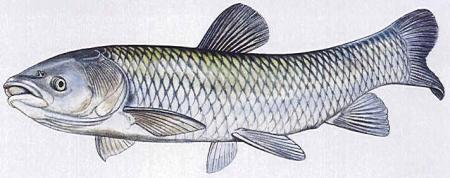 sobota 22. 1. 2022prodej ryb od 9 – 11 hodin, nebo do vyprodáníkapr/amur za 60 Kč/kg